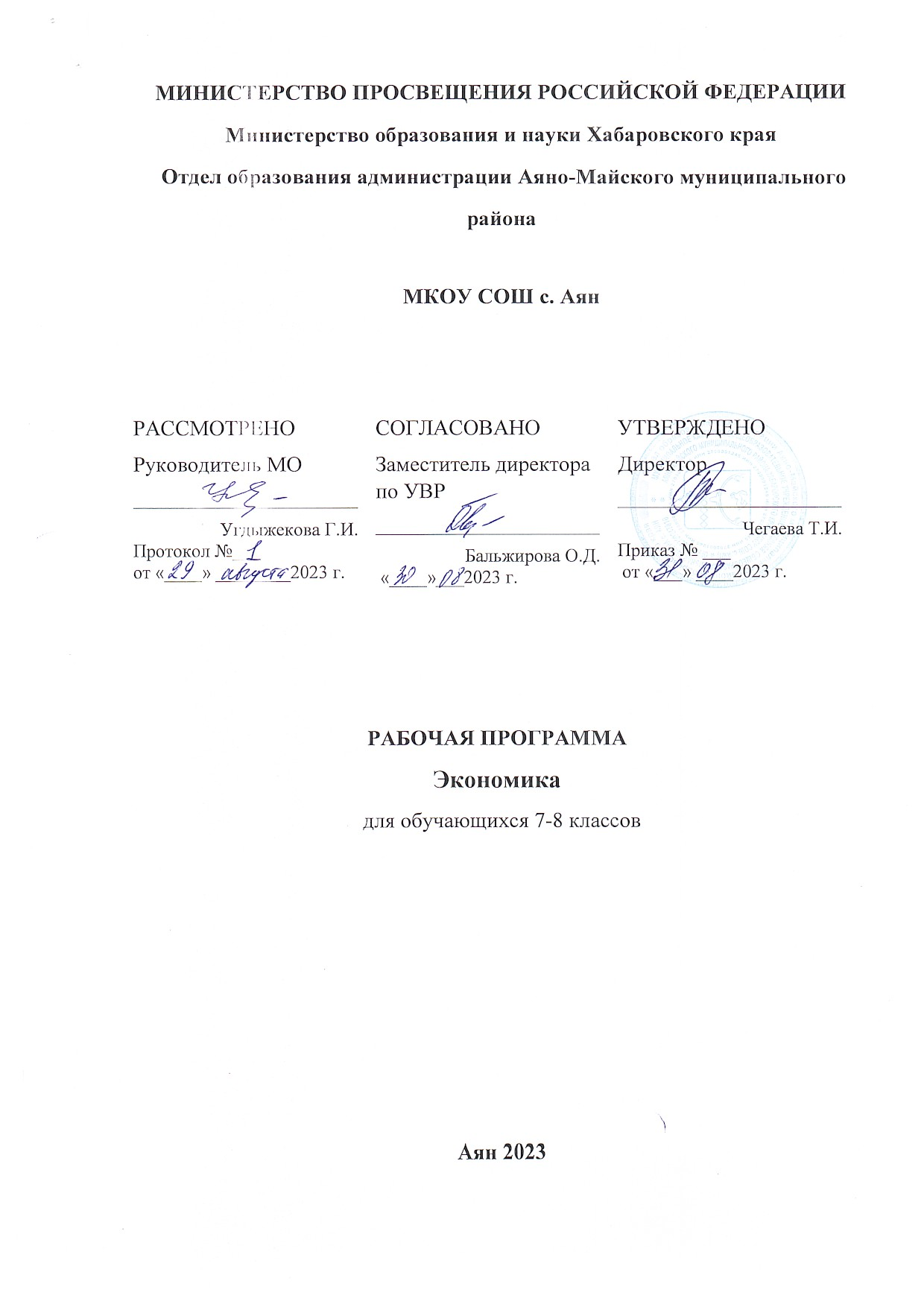 ПОЯСНИТЕЛЬНАЯ ЗАПИСКАРабочая программа составлена на основе авторской программы «Экономика (История и современная организация хозяйственной деятельности). Программа для 7-8 классов общеобразовательных организаций» Автор И. В. Липсиц (Сборник программ по экономике к учебникам, входящим в Федеральный перечень: для общеобразовательных организаций/автор-составитель Е. Б. Лавренева.) М.: ВИТА-ПРЕСС, 2016Курс призван подготовить учащихся к лучшему усвоению основ экономических знаний в 7 классе, а также сформировать у учащихся систематическое представление об основах организации хозяйственной деятельности и истории возникновения различных институтов рыночной экономики. Программа направлена на знакомство учащихся с историей и современной организацией хозяйственной деятельности. Курс знакомит учащихся с отраслевой структурой производственной сферы и сферы услуг, видами собственности и формами организации производства.Цели курса:дать школьникам общие представления об основах развития экономики страны;развить знания о месте потребителя и производителя в сложных рыночных отношениях;показать взаимообусловленность и взаимозависимость экономических, социальных и нравственных условий развития общества и личности;сформировать представление об экономической деятельности предприятий, финансовых организаций, устройстве экономики страны; управлении ею и решении социально-экономических проблем;развивать интерес к экономической деятельности и профессиональному самоопределению.Задачи курса:показать экономические отношения граждан с рыночными структурами, с производственной сферой и сферой услуг, обеспечивающей экономическими благами;развивать умение школьников выполнять проекты как средства самостоятельной работы с информацией; умением ставить цели и задачи в учебной деятельности, планировать и осуществлять информационный поиск, составлять структуру проекта, представлять результаты обработки информации в письменном продукте и осуществляет его защиту;способствовать освоению школьниками простейших приемов осознанного и целесообразного потребительского выбора;формировать представления у учащихся о значении экономики в собственной жизни и жизни школы, села и города;развивать знания, умения и навыки пользования различными источниками информации для принятия экономических решений;воспитывать бережливость, аккуратность, ответственность; развивать умение рационально использовать имеющиеся ресурсы. Программа рассчитана на 68 часов со следующей разбивкой: 34 часа в год (1 час в неделю) в 7-ом классе, 34 часа в год (1 час в неделю) в 8-ом классе.Для реализации рабочей программы использован учебник И. В. Липсица «Экономика: история и современная организация хозяйственной деятельности» для 7-8 классов общеобразовательных организаций, издательства «Вита Пресс», 2018 год, допущенный Министерством образования и науки РФ.Оценивание знаний детей по результатам усвоения урока безотметочное, качественное. Критерии оценивания разработаны в процентах по уровням знаний, в зависимости от полноты устного ответа или выполнения самостоятельной работы. Критерии оценивания:Работа выполнена или получен ответ на 85-100% (высокий уровень усвоения);Работа выполнена или получен ответ на 69-84% (уровень усвоения выше среднего);Работа выполнена или получен ответ на 50-68% (средний уровень усвоения);Работа выполнена или получен ответ на менее 49% (недостаточный уровень).Литература основная1. Учебник И. В. Липсиц «Экономика: история и современная организация хозяйственной деятельности» для 7-8 классов общеобразовательных организаций – М.: «Вита Пресс», 2018 г;2. Рабочая тетрадь «Опорный конспект школьника по экономике» Заиченко Н.А., М, ВИТА-ПРЕСС, 2016;Интернет-ресурсы:2. http://www.audit<wbr />orium.ru/aud/lib<wbr />/ -Библиотека3. http:// www /aup.ru /library /- Электронная библиотека экономической и деловой литературы.4.http://www.ucee.com.ua/index.php?rname=pron&representtype=direct&page=05. http://gallery.economicus.ru/Видеоматериалы – презентации по темам:1. Обмен;2. История денежной единицы России;3. Деньги;4. Покупка и продажа товаров;5. Бюджет семьи;6. Что такое аренда и арендная плата.Планируемые результаты освоения учебного предмета, курсаФГОС основного общего образования устанавливает требования к 
результатам освоения учебного предмета:– личностным;– метапредметным;– предметным.В таблице 1 представлены планируемые результаты – личностные и метапредметные по учебному предмету «Экономика».                                                                                                                                                                                                                                                                       Таблица 1Планируемые личностные и метапредметные результаты освоения учебного предмета, курсаВ таблице 2 представлены планируемые предметные результаты по учебному предмету «Экономика»Таблица 2Планируемые предметные результаты освоения учебного предмета, курсаСодержание программы2023-2024 год обучения / 7 класс, 34 часаРаздел 1. Как устроено хозяйство. Как осуществляется экономический обмен.  (24 ч, из них 23 ч на изучение раздела и 1 ч на контроль полученных знаний)Понятие об экономике как хозяйственной деятельности. Потребности и блага. Понятие о богатстве и факторах, определяющих его размеры. Роль технического прогресса в развитии экономики.  Разделение труда и координация деятельности как основа хозяйственной жизни общества. История возникновения производства как особой сферы хозяйственной деятельности. Промышленная революция. Понятие о производственных ресурсах и производительности труда. Роль торговли в развитии производства. Понятие экономических ресурсов и их видов. Виды благ, создаваемых в результате производственной деятельности. История возникновения торговли и обмена. Понятие рынка. История розничной торговли. Понятие торговой сети. Причины возникновения оптовой торговли. Развитие оптовой торговли в России. Сущность биржевой торговли. Причины изобретения денег. История российской монетной системы. Раздел 2. Как устроены банки (10 ч, из них 9 ч на изучение раздела и 1 ч на контроль полученных знаний)История банковской системы. Услуги, оказываемые банками с древнейших времен. Понятие о кредите. Как и когда возникли банковские деньги. История возникновения бумажных денег. Закон Грэшема. Причины исчезновения металлического (золотого) стандарта. Причины возникновения платежных карт. Достоинства платежных карт. Различия между дебетовыми и кредитными картами. Тематическое планирование     Таблица 1Планируемые личностные и метапредметные результаты освоения учебного предмета, курсаВ таблице 2 представлены планируемые предметные результаты по учебному предмету «Экономика»Таблица 2Планируемые предметные результаты освоения учебного предмета, курсаСодержание программы2023-2024 год обучения / 8 класс, 34 часаРаздел 1. Как создается и работает банк. (10 ч, из них 9 ч на изучение раздела и 1 ч на контроль полученных знаний)Основы функционирования системы безналичных расчетов. Различия в масштабах наличных и безналичных расчетов в разных странах мира и причины этих различий. Достоинства и недостатки чековых расчетов. Различия между дебетовыми и кредитными карточками. Что такое кредитная история. Компьютеризация и прогресс карточного бизнеса. Смарт-карты. Различия моделей поведения людей с точки зрения склонности к сбе­режению денег. Роль банков в организации использования сбережений. Выгоды от использования банков для хранения сбережений. Процентный доход и депозит. Типы депозитов. Принципы кредитования. Проценты по кредиту и доход банка. Каналы поступления и оттока денег из банков. Роль банков в экономике.Раздел 2. Как люди зарабатывают деньги. Карьера. (18 ч, из них 17 ч на изучение раздела и 1 ч на контроль полученных знаний)Понятие о доходах. Что такое заработная плата и когда она возникла. Виды доходов наемного работника. Механизмы повременной и сдельной заработной платы. Какие профессии оплачиваются повременно. Механизм регулирования повременной оплаты. Профсоюзы и величина зарплаты. Современная система повременной оплаты и вознаграждений работников. Государственное регулирование оплаты труда. Факторы, формирующие размер заработной платы. Понятие об интеллектуальном капитале человека. Опыт и риск как причины различий в уровнях оплаты людей разных профессий и с разным стажем Работы. Система профессионального образования и ее роль в подготовке кадров и обеспечении роста заработков. История профессионального образования. Квалификационные системы и их значение в регулировании размеров оплаты труда. Университеты и бизнес-школы как организации подготовки специалистов высшей квалификации. Понятие о профессиональной карьере и ее основные этапы. Разливные подходы к формированию своей карьеры. Плюсы и минусы многолетней работы в одной и той же организации. Организации, оказывающие содействие в поиске работы и планировании карьеры. Причины особенностей в оплате труда людей творческих профессий. Когда люди стали получать гонорары. Достоинства и недостатки гонорарной оплаты творческих работников. Технологии тиражирования творческих продуктов и их роль в изменении оплаты труда создателей этих продуктов. Понятие о роялти. Законодательная защита продуктов творческого труда и проблемы ее реализации в России. Интеллектуальная собственность и ее признаки.Раздел 3. Собственность. (4 ч.)Понятие о собственности. Как и когда возникла собственность. Вещественная и невещественная собственность. Движимая и недвижимая собственность. Частная и общественная собственность. Способы приобретения собственности. Права собственников. Границы прав собственников. Законодательные основания изъятия собственности у ее владельцев. Понятие о несостоятельности и банкротстве. Значение банкротства для обеспечения нормального функционирования экономики.Раздел 4. Экономика: как все работает (2 ч., из них 1 час на контроль полученных знаний)Потребности как отправная точка хозяйственной деятельности. Поня­тие о маркетинге. Экономические условия делового успеха. Понятие о прибыли.Планируемые результатыПланируемые результатыЛичностныеМетапредметные7 класс / 2023/24 год обучения 7 класс / 2023/24 год обучения — 	Развитие самостоятельности и личной ответственности за свои поступки на основе представлений о нравственных нормах, социальной справедливости и свободе;  - Развитие этических чувств как регуляторов морального поведения;  - Воспитание доброжелательности и эмоционально-нравственной отзывчивости, понимания и сопереживания чувствам других людей;  - Развитие начальных форм регуляции своих эмоциональных состояний;- Развитие навыков сотрудничества со взрослыми и сверстниками в различных социальных ситуациях, умений не создавать конфликтов и находить выходы из спорных ситуаций; наличие мотивации к труду, работе на результат, бережному отношению к материальным и духовным ценностям.- Овладение способностью принимать и сохранять цели и задачи учебной деятельности, а также находить средства её осуществления;  - Формирование умений планировать, контролировать и оценивать учебные действия в соответствии с поставленной задачей и условиями её реализации; - Определять наиболее эффективные способы достижения результата;- Вносить соответствующие коррективы в их выполнение на основе оценки и с учётом характера ошибок; - Понимать причины успеха/неуспеха учебной деятельности; - Адекватное использование речевых средств и средств информационно коммуникационных технологий для решения различных коммуникативных и познавательных задач;  - Умение осуществлять информационный поиск для выполнения учебных заданий; овладение навыками смыслового чтения текстов различных стилей и жанров, осознанного построения речевых высказываний в соответствии с задачами коммуникации;  - Овладение логическими действиями анализа, синтеза, сравнения, обобщения, классификации, установления аналогий и причинно-следственных связей, построения рассуждений, отнесения к известным понятиям;  - Готовность слушать собеседника, вести диалог, признавать возможность существования различных точек зрения и права иметь свою собственную; - Излагать своё мнение и аргументировать свою точку зрения и оценку событий; определение общей цели и путей её достижения, умение договориться о распределении ролей в совместной деятельности; - Адекватно оценивать поведение свое и окружающих.Планируемые результатыПланируемые результатыПредметныеПредметныеВыпускник научитсяВыпускник получит возможность научиться7 класс / 2023/24 год обучения                                            7 класс / 2023/24 год обучения                                            Оперировать:  - основными терминами и понятиями, выделенных в программе;- как устроена хозяйственная деятельность в экономике;- основными элементами структуры экономического хозяйства; - структуры управления;  - факторами, влияющими на успешную экономическую деятельность;- определять сходства и различия в работе различных торговых предприятий;- сходства и различия различных форм собственности;- экономические связи одних субъектов экономики с другими и почему они необходимы.- объяснять и правильно применять терминологию, изучаемую в процессе курса;- пользоваться изученными экономическими понятиями, законами, концепциями на примерах и в конкретных жизненных ситуациях;  - понимать функционирование хозяйственного и управленческого механизма;- представлять принцип работы торговли и сферы услуг;- проводить и анализировать простейшие виды социологических опросов, обрабатывать полученную, а также любую табличную, графическую и другие виды информации; координировать свои действия с учетом действий товарищей, работать в группе; учитывать не только экономические, но и моральные (этические) принципы при принятии экономических решений;  - производить простейшие экономические вычисления, подтверждающие и обосновывающие выбранные решения..Название блока / раздела / модуляНазвание темыКоличество часов7 класс / 2023-2024 год обучения                                            7 класс / 2023-2024 год обучения                                            7 класс / 2023-2024 год обучения                                            1. Как устроено хозяйство. Как осуществляется экономический обмен.Зачем нужна экономика.1Как устроена хозяйственная жизнь человека2Как возникла экономика2Как организуется производство благ3Торговля – союзник производства2Какая бывает торговля1Многоликая розничная торговля2Зачем нужна оптовая торговля2Как оптовая торговля помогает производству2Зачем нужна биржа3Деньги – помощник торговли1Краткая история звонкой монеты32. Как устроены банкиЗачем люди придумали банки2Банковские деньги1Как бумажные деньги стали главными1Как банки сделали деньги невидимыми6ИТОГО34Планируемые результатыПланируемые результатыЛичностныеМетапредметные8 класс / 2023/24 год обучения 8 класс / 2023/24 год обучения — 	Развитие самостоятельности и личной ответственности за свои поступки на основе представлений о нравственных нормах, социальной справедливости и свободе;  - Развитие этических чувств как регуляторов морального поведения;  - Воспитание доброжелательности и эмоционально-нравственной отзывчивости, понимания и сопереживания чувствам других людей;  - Развитие начальных форм регуляции своих эмоциональных состояний;- Развитие навыков сотрудничества со взрослыми и сверстниками в различных социальных ситуациях, умений не создавать конфликтов и находить выходы из спорных ситуаций; наличие мотивации к труду, работе на результат, бережному отношению к материальным и духовным ценностям.- Овладение способностью принимать и сохранять цели и задачи учебной деятельности, а также находить средства её осуществления;  - Формирование умений планировать, контролировать и оценивать учебные действия в соответствии с поставленной задачей и условиями её реализации; - Определять наиболее эффективные способы достижения результата;- Вносить соответствующие коррективы в их выполнение на основе оценки и с учётом характера ошибок; - Понимать причины успеха/неуспеха учебной деятельности; - Адекватное использование речевых средств и средств информационно коммуникационных технологий для решения различных коммуникативных и познавательных задач;  - Умение осуществлять информационный поиск для выполнения учебных заданий; овладение навыками смыслового чтения текстов различных стилей и жанров, осознанного построения речевых высказываний в соответствии с задачами коммуникации;  - Овладение логическими действиями анализа, синтеза, сравнения, обобщения, классификации, установления аналогий и причинно-следственных связей, построения рассуждений, отнесения к известным понятиям;  - Готовность слушать собеседника, вести диалог, признавать возможность существования различных точек зрения и права иметь свою собственную; - Излагать своё мнение и аргументировать свою точку зрения и оценку событий; определение общей цели и путей её достижения, умение договориться о распределении ролей в совместной деятельности; - Адекватно оценивать поведение свое и окружающих.Планируемые результатыПланируемые результатыПредметныеПредметныеВыпускник научитсяВыпускник получит возможность научиться8 класс / 2023/24 год обучения                                            8 класс / 2023/24 год обучения                                            Оперировать:  - основными терминами и понятиями, выделенных в программе;- как устроена хозяйственная деятельность в экономике;- основными элементами структуры экономического хозяйства; - структуры управления;  - факторами, влияющими на успешную экономическую деятельность;- определять сходства и различия в работе различных торговых предприятий;- сходства и различия различных форм собственности;- экономические связи одних субъектов экономики с другими и почему они необходимы.- объяснять и правильно применять терминологию, изучаемую в процессе курса;- пользоваться изученными экономическими понятиями, законами, концепциями на примерах и в конкретных жизненных ситуациях;  - понимать функционирование хозяйственного и управленческого механизма;- представлять принцип работы торговли и сферы услуг;- проводить и анализировать простейшие виды социологических опросов, обрабатывать полученную, а также любую табличную, графическую и другие виды информации; координировать свои действия с учетом действий товарищей, работать в группе; учитывать не только экономические, но и моральные (этические) принципы при принятии экономических решений;  - производить простейшие экономические вычисления, подтверждающие и обосновывающие выбранные решения..8 класс / 2023-2024 год обучения                                            8 класс / 2023-2024 год обучения                                            8 класс / 2023-2024 год обучения                                            1. Как создается и работает банкПонятие об экономике. Потребности, деньги, банки, биржа, торговля1Как работают безналичные деньги1Много ли в России банков1Деньги и банки в век электроники2Как работает электронная карточка1Как создается и работает банк2Что такое кредитование22. Как люди зарабатывают деньги. Карьера.Как люди зарабатывают2Почему существует повременная зарплата2В мире профессий3Как найти работу3Секреты успеха1Увлекательный мир экономики1Как люди добиваются увеличения своих заработков2Что такое карьера и как она влияет на доходы1Как платят за творчество1Как производство помогает творцам23. СобственностьЧто такое собственность и зачем она нужна людям2Как люди становятся собственниками1За что можно лишиться собственности14. Экономика: как все работаетЭкономика: как все работает вместе1Обобщение и систематизация знаний по курсу1